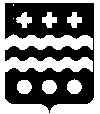 РОССИЙСКАЯ ФЕДЕРАЦИЯСОБРАНИЕ ДЕПУТАТОВ МОЛОКОВСКОГО РАЙОНА
ТВЕРСКОЙ ОБЛАСТИРЕШЕНИЕВ целях приведения Положения о Ревизионной комиссии в Молоковском районе в соответствие с федеральным законодательством Собрание депутатов решило:1. Внести изменения в Положение о Ревизионной комиссии Молоковского района, утвержденное Решением Собрания депутатов Молоковского района от 13.09.2011 № 211 (с изменениями от 08.11.2016 № 140, от 30.06.2017 № 165)(далее – Положение):1.1. Часть 2 статьи 6 Положения изложить в следующей редакции:«2. Гражданин Российской Федерации не может быть назначен на должность  ревизора Ревизионной комиссии  в случае:1) наличия у него неснятой или непогашенной судимости;2) признания его недееспособным или ограниченно дееспособным решением суда, вступившим в законную силу;3) отказа от прохождения процедуры оформления допуска к сведениям, составляющим государственную и иную охраняемую федеральным законом тайну, если исполнение обязанностей по должности, на замещение которой претендует гражданин, связано с использованием таких сведений;4) выхода из гражданства Российской Федерации или приобретения гражданства иностранного государства либо получения вида на жительство или иного документа, подтверждающего право на постоянное проживание гражданина Российской Федерации на территории иностранного государства;5) наличия оснований, предусмотренных  абзацем вторым  настоящей статьи.Граждане, замещающие должность ревизора Ревизионной комиссии, не могут состоять в близком родстве или свойстве (родители, супруги, дети, братья, сестры, а также братья, сестры, родители, дети супругов и супруги детей) с Председателем Собрания депутатов Молоковского района, Главой Молоковского района, руководителями судебных и правоохранительных органов, расположенных на территории  Молоковского района.».1.2. Часть 5 статьи 6 Положения изложить в следующей редакции: «5. Ревизору Ревизионной комиссии, замещающему должность муниципальной службы,  устанавливается оплата труда в соответствии со штатным расписанием и  Положением о муниципальной службе в муниципальном образовании «Молоковский район», утвержденным решением Собрания депутатов Молоковского  района от 28.12.2011 г. № 233.». 1.3. Часть 2 статьи 12 Положения изложить в следующей редакции:«2. Объектами муниципального финансового контроля (далее - объекты контроля) Ревизионной комиссии  являются:главные распорядители (распорядители, получатели) бюджетных средств, главные администраторы (администраторы) доходов бюджета района, главные администраторы (администраторы) источников финансирования дефицита бюджета района;финансовый орган (главные распорядители (распорядители) и получатели средств бюджета, которому предоставлены межбюджетные трансферты) в части соблюдения ими целей, порядка и условий предоставления межбюджетных трансфертов, бюджетных кредитов, предоставленных из бюджета района;муниципальные  учреждения;муниципальные  унитарные предприятия;юридические лица (за исключением муниципальных учреждений, муниципальных унитарных предприятий, индивидуальные предприниматели, физические лица в части соблюдения ими условий договоров (соглашений) о предоставлении средств из бюджета района, муниципальных контрактов, а также контрактов (договоров, соглашений), заключенных в целях исполнения указанных договоров (соглашений) и муниципальных контрактов, соблюдения ими целей, порядка и условий предоставления кредитов и займов, обеспеченных муниципальными гарантиями, целей, порядка и условий размещения средств бюджета в ценные бумаги таких юридических лиц;кредитные организации, осуществляющие отдельные операции со средствами бюджета района, в части соблюдения ими условий договоров (соглашений) о предоставлении средств из бюджета района.».2. Настоящее решение вступает в силу с момента официального обнародования.Глава Молоковского района:                                                   А.П. Ефименко Председатель Собрания депутатовМолоковского района                                                                 Г.В. Соколова 21.05.2019                              № 46п. МолоковоО внесении изменений в Положение о Ревизионной комиссии Молоковского района